La Colectiva Feminista para el Desarrollo LocalCentro Estudios de GéneroMovimiento por una Cultura LaicaFundación Friedrich EbertOrganizan el Curso ESTADO LAICO GÉNERO Y DEMOCRACIA Curso ESTADO LAICO, GÉNERO Y DEMOCRACIA SOLICITUD DE INSCRIPCIONSolicito mi inscripción en el Diplomado Genero, Diplomacia y Estado Laico, comprometiéndome a asistir de forma regular y tener una participación activa. Así mismo adjunto Carta de Compromiso para aplicat y replicar los conocimientos adquiridos.___________, _____ de __________ de 2017                     Firma: ___________________En caso de disponer de vehículo, solicito gestionar uso del parqueo de la UES. MATRICULA VEHICULO: ____________________________Carta de CompromisoEn el caso de ser seleccionado para participar en el Curso: Laicidad del Estado, género y democracia, organizado por la Colectiva Feminista para el Desarrollo Local, el Centro de Estudios de Género de la Universidad de El Salvador, el Movimiento para una Cultura Laica y la Fundación Friedrich Ebert, que se desarrollara entre el 14 de octubre y el 2 de diciembre del presente año, me comprometo a aplicar y replicar los contenidos aprendidos en dicho Curso, multiplicando los conocimientos en mi espacio de trabajo, organización de la que formo parte o entorno de convivencia, con el objeto de promover una cultura de respeto a las diversas creencias y de autonomía del Estado ante las mismas.________________, _____ de _______________ de 2017__________________________Nombre y firma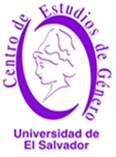 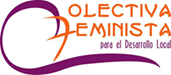 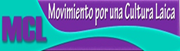 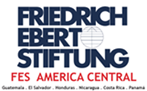 Objetivo:Contribuir a la defensa del carácter laico del Estado para garantizar la libertad de pensamiento y creencias de todas las personas, así como la autonomía entre el Estado y las iglesias.Perfil de participantes:Líderes y lideresas políticos y sociales, funcionariado y personal de instituciones públicas, legisladores, legisladoras y  personas dedicadas a la comunicación social.Fechas del curso:14 de octubre  al 2 de diciembre de 2017Días sábado de 8:00 am.  a 12:00 m.Local:Universidad de El    SalvadorInscripción:Enviar ficha de inscripción rellena hasta el 7 de octubrePosteriormente se realizará una selección de solicitantes, hasta cubrir las 30 plazas que tiene el DiplomadoInformación:Para enviar ficha de inscripción y recibir más información escribir al e-mail cursolaicidad2017@gmail.comAnexos:Programa del DiplomadoFicha de inscripciónCarta CompromisoDATOS PERSONALESDATOS PERSONALESNombre y apellidosEdadSexo – GéneroFormación: estudios recibidosOtras capacitaciones, cursos y/o talleres recibidos, sobre la temática del DiplomadoLugar y cargo de trabajo Participa en alguna asociación, ciudadana, social o religiosa ¿Puede citarla?EXPECTATIVASEXPECTATIVAS¿Qué espera que el Curso le aporte para aplicar en el desempeño de su trabajo?¿Qué espera que el Curso le aporte para aplicar en su actividad ciudadana, política o religiosa?¿Qué espera que el Curso le aporte para aplicar en su vida personal?